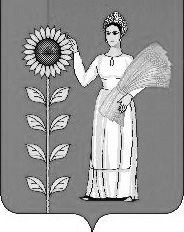 СОВЕТ ДЕПУТАТОВ СЕЛЬСКОГО ПОСЕЛЕНИЯТИХВИНСКИЙ СЕЛЬСОВЕТДобринского муниципального района Липецкой областиРоссийской Федерации17-я сессия VIсозываР Е Ш Е Н И Е09.12.2021 г.               д.Большая Плавица                     № 64– рс  О передаче осуществления части полномочий органов  местного самоуправления сельского поселения Тихвинский сельсовет  органам местного самоуправления Добринского муниципального района  Рассмотрев обращение главы сельского поселения Тихвинский сельсовет о передачи осуществления отдельных полномочий сельского поселения Тихвинский сельсовет органам местного самоуправления Добринского муниципального района, руководствуясь п.4 ст.15 Федерального закона от 06.10.2003 №131-ФЗ "Об общих принципах организации местного самоуправления в Российской Федерации",  Уставом сельского поселения Тихвинский сельсовет, учитывая решение постоянной комиссии по правовым вопросам, местному самоуправлению и работе с депутатами, Совет депутатов сельского поселения Тихвинский сельсоветРЕШИЛ:1. Дать согласие на передачу сельским поселением Тихвинский сельсовет с 01.01.2022г. осуществления сроком на три года органам местного самоуправления Добринского муниципального района следующих полномочий сельского поселения Тихвинский сельсовет:- п.1ч.1 ст.14 в части контроля за исполнением бюджета поселения;- ч. 2 ст.14.1 в части сопровождения информационных систем и программного обеспечения исполнения бюджетов поселения.2. Предоставить право главе сельского поселения Тихвинский сельсовет заключить, в соответствии с действующим законодательством, соглашения от имени органов местного самоуправления сельского поселения Тихвинский сельсовет с органами местного самоуправления Добринского муниципального района о передаче им осуществления вышеуказанных полномочий сельского поселения Тихвинский сельсовет в течение 10 дней со дня вступления в силу настоящего решения.3.Настоящее решение вступает в силу со дня его официального обнародования и распространяется на правоотношения, возникшие с 01.01.2022г.Председатель Совета депутатов                                                                                     сельского поселения                                                                                                                     Тихвинский сельсовет                                                         В.И.Макаричева